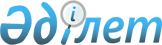 О внесении изменения в постановление акимата Западно-Казахстанской области от 20 января 2015 года № 9 "О некоторых вопросах субсидирования по направлениям субсидирования развития племенного животноводства, повышения продуктивности и качества продукции животноводства"
					
			Утративший силу
			
			
		
					Постановление акимата Западно-Казахстанской области от 23 декабря 2015 года № 367. Зарегистрировано Департаментом юстиции Западно-Казахстанской области 25 декабря 2015 года № 4193. Утратило силу постановлением акимата Западно-Казахстанской области от 19 января 2016 года № 14      Сноска. Утратило силу постановлением акимата Западно-Казахстанской области от 19.01.2016 № 14 (вводится в действие со дня первого официального опубликования).

      Руководствуясь Законом Республики Казахстан от 23 января 2001 года "О местном государственном управлении и самоуправлении в Республике Казахстан" и в соответствии с постановлением Правительства Республики Казахстан от 11 декабря 2014 года № 1300 "О реализации Закона Республики Казахстан "О республиканском бюджете на 2015-2017 годы" и приказом Министра сельского хозяйства Республики Казахстан от 19 ноября 2014 года № 3-1/600 "Об утверждении Правил субсидирования развития племенного животноводства, повышения продуктивности и качества продукции животноводства" (зарегистрирован в Министерстве юстиции Республики Казахстан 22 декабря 2014 года № 9987) акимат Западно-Казахстанской области ПОСТАНОВЛЯЕТ:

      1. Внести в постановление акимата Западно-Казахстанской области от 20 января 2015 года № 9 "О некоторых вопросах субсидирования по направлениям субсидирования развития племенного животноводства, повышения продуктивности и качества продукции животноводства" (зарегистрированное в Реестре государственной регистрации нормативных правовых актов за № 3802, опубликованное 5 февраля 2015 года в газетах "Орал өңірі" и "Приуралье") следующее изменение:

      объемы субсидий по направлениям субсидирования развития племенного животноводства, повышения продуктивности и качества продукции животноводства, утвержденные указанным постановлением, изложить в новой редакции, согласно приложению к настоящему постановлению.

      2. Государственному учреждению "Управление сельского хозяйства Западно-Казахстанской области" (М. К. Унгарбеков) обеспечить государственную регистрацию данного постановления в органах юстиции, его официальное опубликование в информационно-правовой системе "Әділет" и в средствах массовой информации. 

      3. Контроль за исполнением настоящего постановления возложить на первого заместителя акима области Утегулова А. К.

      4. Настоящее постановление вводится в действие со дня первого официального опубликования.

 Объемы субсидий по направлениям субсидирования развития племенного
животноводства, повышения продуктивности и качества продукции животноводства      Примечание: расшифровка аббревиатуры:

      кг – килограмм.


					© 2012. РГП на ПХВ «Институт законодательства и правовой информации Республики Казахстан» Министерства юстиции Республики Казахстан
				
      Аким области

Н. Ногаев
Приложение
к постановлению акимата
Западно-Казахстанской области
от 23 декабря 2015 года № 367
Утвержден
постановлением акимата
Западно-Казахстанской области
от 20 января 2015 года № 9№

Направление субсидирования

Единица измерения

Нормативы субсидий на 1 единицу, тенге

Нормативы субсидий на 1 единицу, тенге

Объем субсидий

Сумма субсидий, тысяч тенге

Скотоводство

Скотоводство

Скотоводство

Скотоводство

Скотоводство

Скотоводство

Скотоводство

1.

Организация искусственного осеменения маточного поголовья крупного рогатого скота в крестьянских (фермерских), личных подсобных хозяйствах и производственных кооперативах

голов

2 695,6

2 695,6

25 184

67 886

Мясное скотоводство

Мясное скотоводство

Мясное скотоводство

Мясное скотоводство

Мясное скотоводство

Мясное скотоводство

Мясное скотоводство

1.

Ведение селекционной и племенной работы

Ведение селекционной и племенной работы

Ведение селекционной и племенной работы

Ведение селекционной и племенной работы

1)

маточное поголовье крупного рогатого скота, охваченного породным преобразованием

голов

18 000

18 000

101 196

1 821 528

2)

маточное поголовье племенного крупного рогатого скота

голов

20 000

20 000

13 447

268 940

3)

содержание племенных быков-производителей мясных пород в общественных стадах

голов

104 000

104 000

426

44 304

2.

Приобретение племенного и селекционного крупного рогатого скота

Приобретение племенного и селекционного крупного рогатого скота

Приобретение племенного и селекционного крупного рогатого скота

Приобретение племенного и селекционного крупного рогатого скота

Приобретение племенного и селекционного крупного рогатого скота

Приобретение племенного и селекционного крупного рогатого скота

1)

отечественный племенной крупный рогатый скот

голов

154 000

154 000

6 518

999 337

2)

импортированный племенной и селекционный крупный рогатый скот

голов

118 000

118 000

1 961

226 687

3.

Удешевление стоимости производства говядины

1 391 993

211 226

1)

1 уровень

кг

300

300

360 133

108 040

2)

3 уровень

кг

100

100

1 031 860

103 186

4.

Реализация бычков на откормочные площадки первого уровня производства

голов

24 000

24 000

952

22 848

5.

Удешевление стоимости кормов за счет средств Национального фонда Республики Казахстан

тонна корма

7 500

7 500

15 236

114 270

Всего сумма

Всего сумма

Всего сумма

Всего сумма

Всего сумма

Всего сумма

3 709 140

Молочное скотоводство

Молочное скотоводство

Молочное скотоводство

Молочное скотоводство

Молочное скотоводство

Молочное скотоводство

Молочное скотоводство

1.

Ведение селекционной и племенной работы

Ведение селекционной и племенной работы

Ведение селекционной и племенной работы

Ведение селекционной и племенной работы

Ведение селекционной и племенной работы

Ведение селекционной и племенной работы

1)

маточное поголовье племенного крупного рогатого скота

голов

20 000

20 000

682

13 640

2.

Приобретение племенного крупного рогатого скота

Приобретение племенного крупного рогатого скота

Приобретение племенного крупного рогатого скота

Приобретение племенного крупного рогатого скота

Приобретение племенного крупного рогатого скота

Приобретение племенного крупного рогатого скота

1)

отечественный племенной крупный рогатый скот

голов

154 000

154 000

60

9 240

2)

импортированный племенной крупный рогатый скот

голов

118 000

118 000

126

14 060

3.

Удешевление стоимости производства молока

Удешевление стоимости производства молока

Удешевление стоимости производства молока

Удешевление стоимости производства молока

2 153 360

50 006

1)

1 уровень

кг

25

25

1 898 160

47 454

2)

3 уровень

кг

10

10

255 200

2 552

4.

Удешевление затрат по заготовке и приобретению грубых, сочных, концентрированных кормов и кормовых добавок для молочно-товарных ферм за счет средств Национального фонда Республики Казахстан

голов

20 000

20 000

466

9 320

Всего сумма

Всего сумма

Всего сумма

Всего сумма

Всего сумма

Всего сумма

96 266

Яичное птицеводство

Яичное птицеводство

Яичное птицеводство

Яичное птицеводство

Яичное птицеводство

Яичное птицеводство

Яичное птицеводство

1.

Удешевление стоимости производства пищевого яйца

Удешевление стоимости производства пищевого яйца

Удешевление стоимости производства пищевого яйца

Удешевление стоимости производства пищевого яйца

Удешевление стоимости производства пищевого яйца

Удешевление стоимости производства пищевого яйца

1)

2 уровень

штук

2,6

2,6

133 120 000

346 112

В том числе удешевление стоимости производства пищевого яйца за счет средств Национального фонда Республики Казахстан

штук

2,6

2,6

51 964 000

135 106,4

2.

Удешевление стоимости кормов за счет средств Национального фонда Республики Казахстан

тонна корма

7 500

7 500

7 524

56 430

Всего сумма

Всего сумма

Всего сумма

Всего сумма

Всего сумма

Всего сумма

402 542

Свиноводство

Свиноводство

Свиноводство

Свиноводство

Свиноводство

Свиноводство

Свиноводство

1.

Удешевление стоимости производства свинины

кг

98

98

1 435 622

140 691

2.

Удешевление стоимости кормов за счет средств Национального фонда Республики Казахстан

тонна корма

7 500

7 500

4 102

30 765

Всего сумма

Всего сумма

Всего сумма

Всего сумма

Всего сумма

Всего сумма

171 456

Овцеводство

Овцеводство

Овцеводство

Овцеводство

Овцеводство

Овцеводство

Овцеводство

1.

Ведение селекционной и племенной работы

101 663

152 494,5

1)

маточное поголовье овец, охваченного породным преобразованием

голов

1 500

1 500

87 082

130 623

2)

маточное поголовье племенных овец в племенных заводах и хозяйствах

голов

1 500

1 500

14 581

218 71,5

2.

Приобретение племенных баранчиков и ярок

голов

8 000

8 000

4 837

38 484

3.

Удешевление стоимости производства баранины (ягнятины)

Удешевление стоимости производства баранины (ягнятины)

Удешевление стоимости производства баранины (ягнятины)

Удешевление стоимости производства баранины (ягнятины)

1)

2 уровень

кг

100

100

94 590

9 459

Всего сумма

Всего сумма

Всего сумма

Всего сумма

Всего сумма

Всего сумма

200 437,5

Коневодство

Коневодство

Коневодство

Коневодство

Коневодство

Коневодство

Коневодство

1.

Приобретение племенных лошадей

голов

голов

40 000

650

26 000

2.

Удешевление стоимости производства конины

кг

кг

92

171 402,2

15 769

3.

Удешевление стоимости производства кумыса

кг

кг

60

61 700

3 702

Всего сумма

Всего сумма

Всего сумма

Всего сумма

Всего сумма

Всего сумма

45 471

Всего

Всего

Всего

Всего

Всего

Всего

4 693 198,5

